Kratka ochronna SGRI 125Opakowanie jednostkowe: 1 sztukaAsortyment: C
Numer artykułu: 0073.0210Producent: MAICO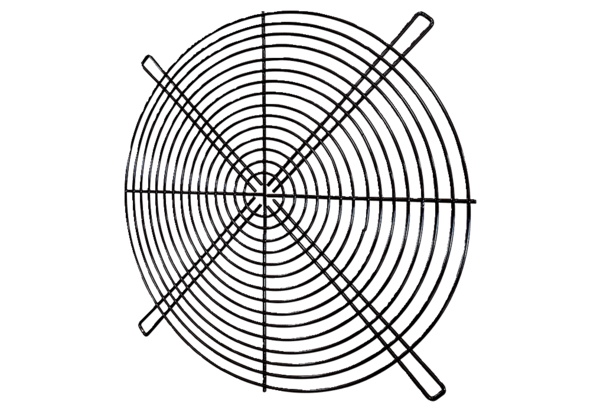 